Section G: Change PackG1: Communication DetailG2: Change RepresentationG3: Change DetailG4: Change Impact Assessment Dashboard (UK Link)G5: Change Design DescriptionG6: Associated ChangesG7: DSGG8: ImplementationPlease see the following page for representation comments template; responses to uklink@xoserve.com Section H: Representation Response

H1: Change Representation (To be completed by User and returned for response)H1: Xoserve’ s Response Please send the completed representation response to uklink@xoserve.com Comm Reference:2808.4 - MT - POComm Title:XRN5180 Inner Tolerance Validation for replacement reads and read insertions - Detailed Design Change PackComm Date:12/04/2021Action Required:For representationClose Out Date:26/04/2021Xoserve Reference Number: XRN5180Change Class:Functional SystemChMC Constituency Impacted:Shipper Class A; Shipper Class B; Shipper Class CChange Owner: James Barlowjames.barlow@xoserve.comBackground and Context:When a read is replaced, and there is a previous and subsequent actual read, or an estimated read treated as such, present for the replaced read, or a read is inserted between two actual reads, the replaced/inserted read is validated against the previous and subsequent reads and energy tolerances are performed for the respective periods i.e. backwards as well as forwards. Currently, if only one of the two periods fails the inner tolerance check (ITC) and, therefore, requires the override flag, and this has been provided, the read will be rejected (MRE01030 - Override tolerance passed and override flag provided) as the other validation period does not require the override flag. This is because the system will use the provided (in this case ‘Y’) override flag in both backwards and forwards validation checks resulting in the rejection. 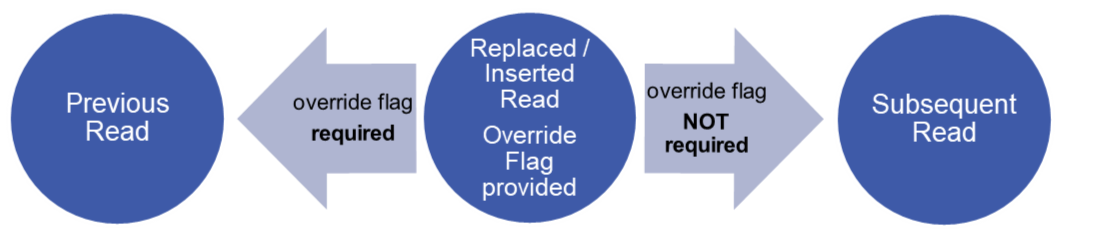 Should the Shipper submit the meter read with the override flag not populated, then the read would again be rejected (MRE01029 - Reading breached the upper Inner tolerance value and no override flag provided). As per the first scenario, this is due to the system utilising the provided (in this case blank) override flag in both backwards and forwards validation checks. 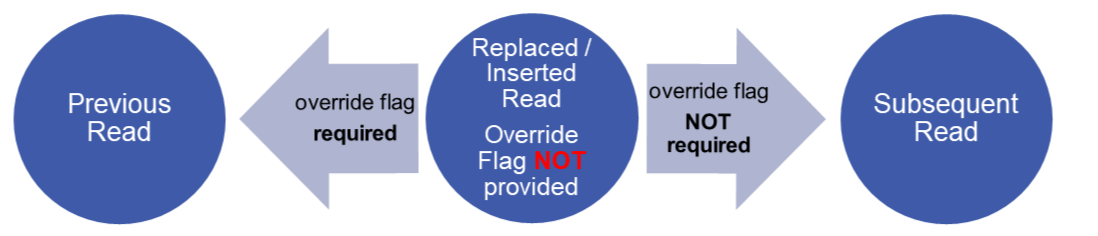 The current logic results in it being impossible for the provided read to be accepted through the normal file submission processes, where both validation checks require a different override flag value in order to be deemed valid.Functional:Meter Read Processing (UK Link)Non-Functional:NoneApplication:SAP ISUUser(s):ShippersDocumentation:NoneOther:NoneFilesFilesFilesFilesFilesFileParent RecordRecordData AttributeHierarchy or FormatAgreedNoneNoneNoneNoneNoneWithin the initial Change Pack consultation, a single solution option was proposed as a result of discussions with Design Sub-Group (DSG) members, and all representations were in support of this solution which is defined below. This was ratified by Change Managers at the Change Management Committee (ChMC) meeting in January 2021.The change will amend read validation logic within UK Link to allow the acceptance of a valid read in the case where the read is replacing an existing read, or the read is inserted, between two existing actual reads (or an estimated read treated as such), and only one of the two periods fails the inner tolerance check (ITC), therefore requiring the override flag, and the override flag has been provided. The three scenarios in context are:If the backward period requires the Override flag but the forward period does notIf the forward period requires the Override flag but the backward period does notIf both periods require the Override flagFor the avoidance of doubt, in scenario c the Override flag is already handled correctly and, therefore, is not impacted by this change. Equally, where neither period requires the Override flag and it is supplied then the read will be rejected in line with existing validation rules.For clarity, the below table represents the possible outcomes of the Override flag validation, following the ITC, where there is a previous and subsequent actual read present. The rows in green highlight the new outcomes of the scenarios defined above that will occur as a result of this change:The change will apply to all reads which are validated using the ITC against previous and subsequent reads. This includes:Class 1 read validation (DLC file)Class 2 read validation (UDR file)Class 3 read validation (UBR file)Class 4 read validation (UMR file)Site Visit reads submitted via DN Portal for Class 1(DMSP) & Class 2 (Shipper) Supply Meter PointsMust Reads received via CMSIt should be noted that in the solution change pack it stated that the following items were also considered to be impacted. However, following further review, and in line with the detail provided, no changes are required:Screen internal to Xoserve - No change is required as it has been found that these screens already perform inline with the intended outcome of this changeSite visit read validation (SFN file) – During analysis it has been found that the current validation for SFN reads does not consider a forward read. This is to be investigated independently to this change and any update to the functionality will include alignment to this designAQI file validation for the U01 record – An AQ correction, through the AQI file, will be rejected where a subsequent read is present. Therefore, the functionality in scope of this change is not applicable to the AQ correction processFollowing implementation of the change system users may resubmit any reads previously rejected due to the issue defined within the background of this change pack but should take into consideration any other validations i.e. submission read window for an inserted read. No reads will be automatically reprocessed, as part of the change, by the CDSP.Associated Change(s) and Title(s):NoneTarget DSG discussion date:26th April 2021Any further information:To discuss any comments provided from the Detailed Design Change Pack representationsTarget Release:November 2021Status:ApprovedUser Contact Details:Organisation:Scottish PowerScottish PowerUser Contact Details:Name:Helen BevanHelen BevanUser Contact Details:Email:Helen.Bevan@scottishpower.comHelen.Bevan@scottishpower.comUser Contact Details:Telephone:0141614551701416145517Representation Status:ApproveApproveApproveRepresentation Publication:PublishPublishPublishConfirm Target Release Date?ApproveApprove«h1_userDataAlternative»Xoserve Response to Organisations Comments:Thank you for your representation, we will feed this into ChMC for a final decision.